Фотокопия исполнительной сметы за 2013 год, со стенда СНТ «Дружба» (12 июля 2014 года)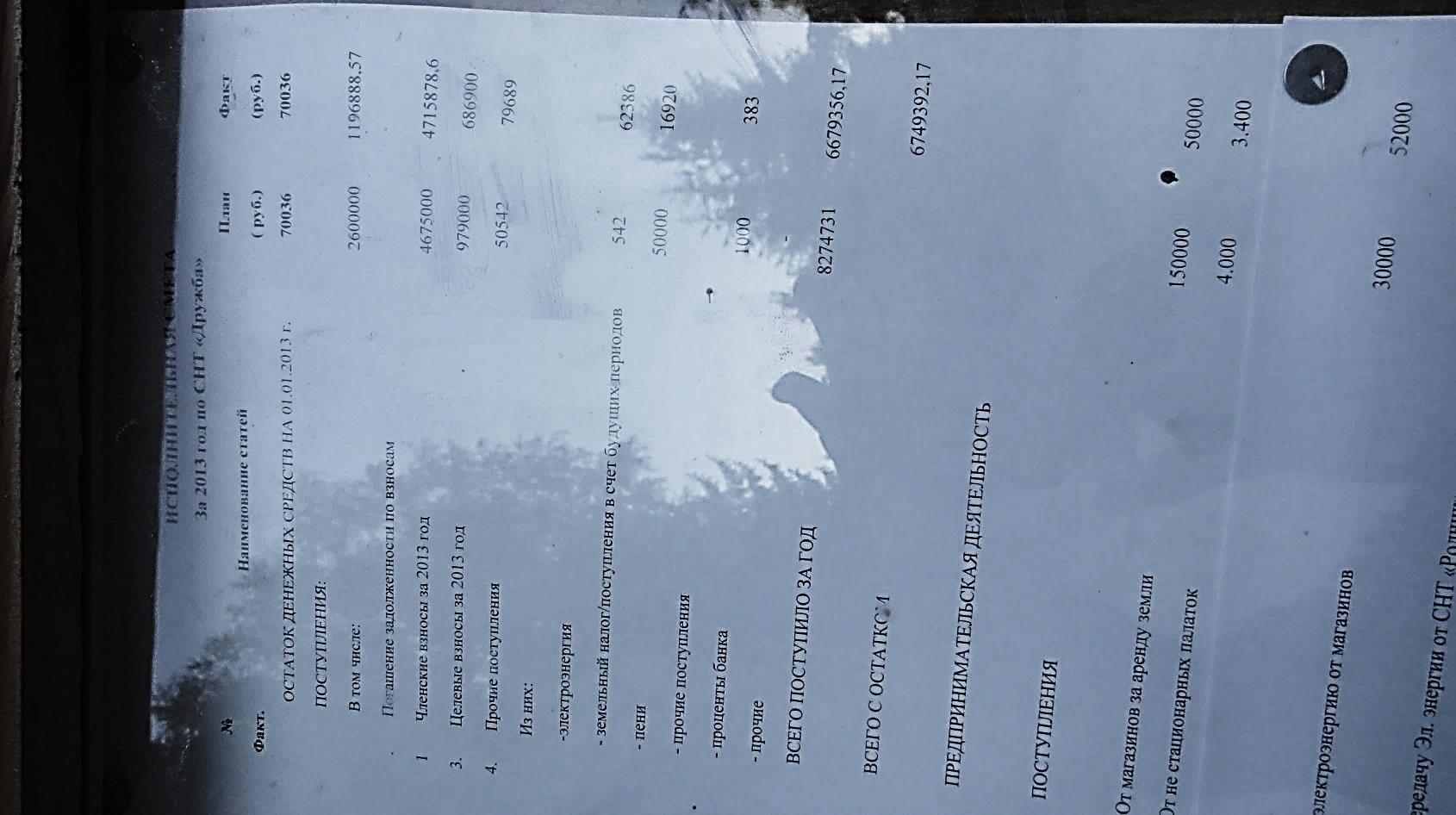 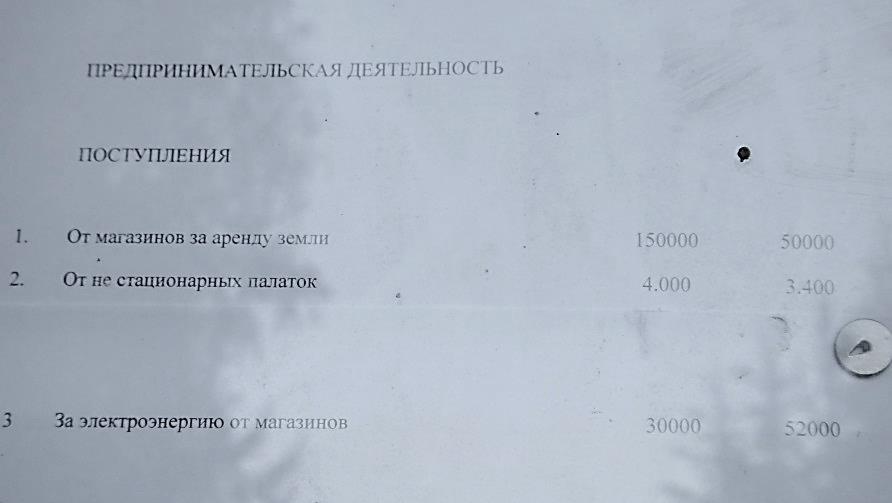 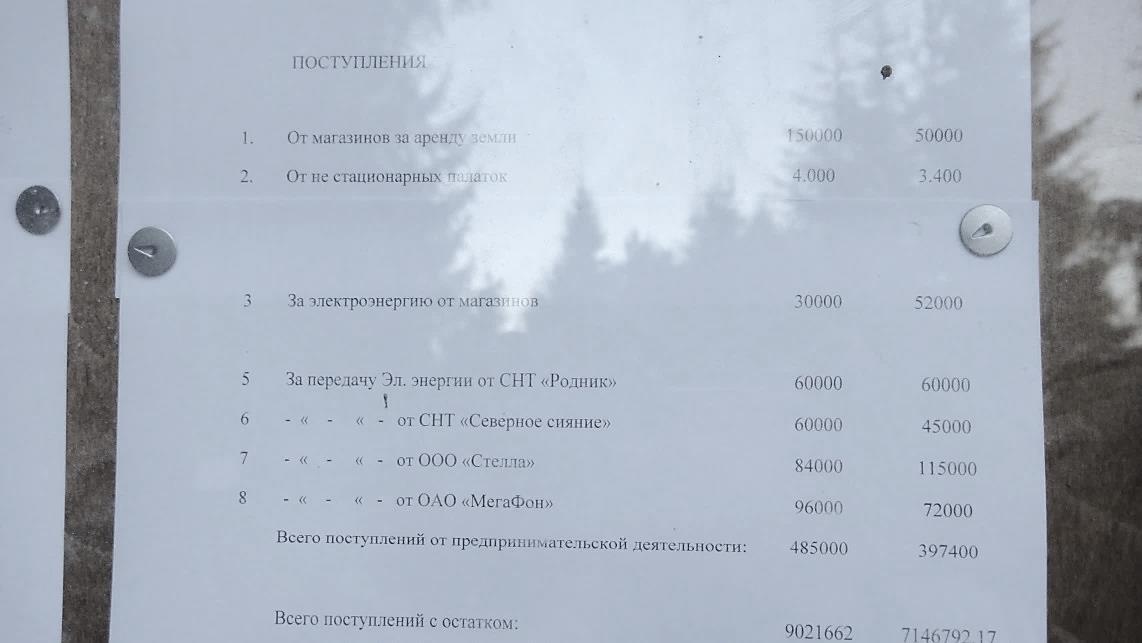 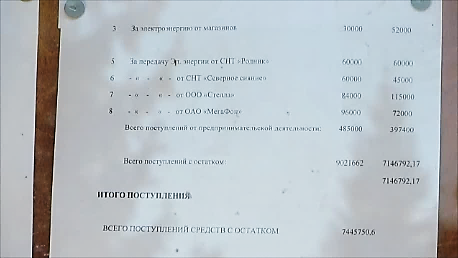 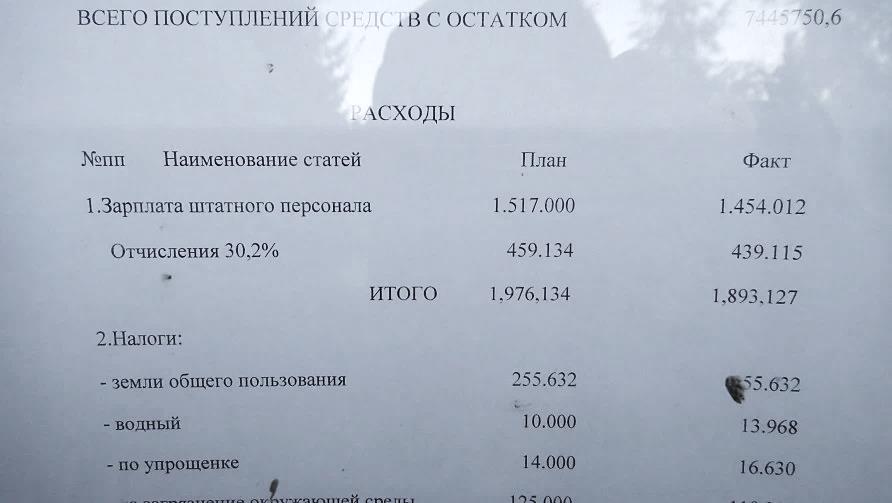 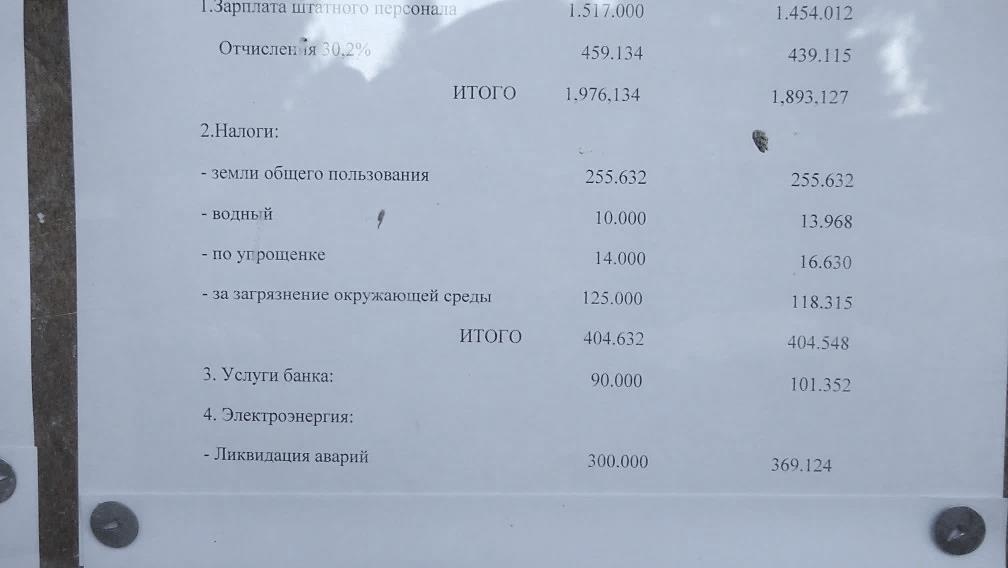 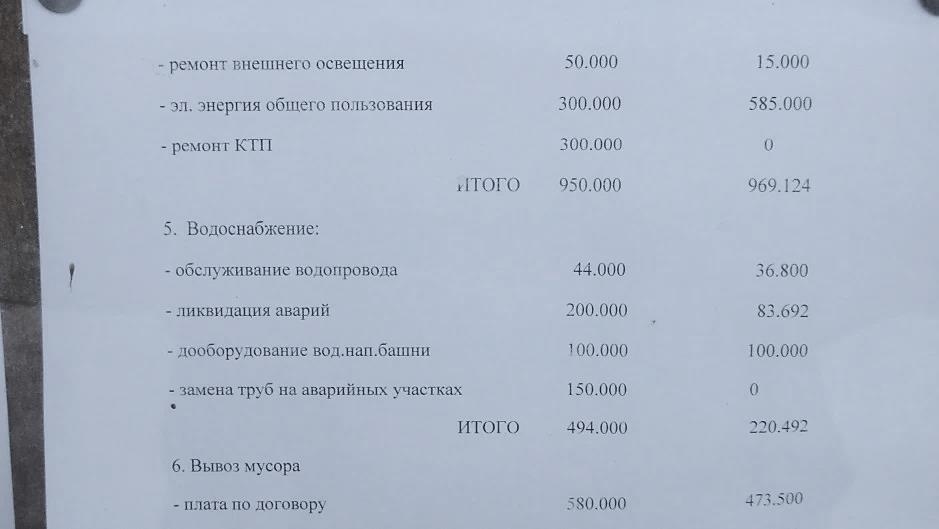 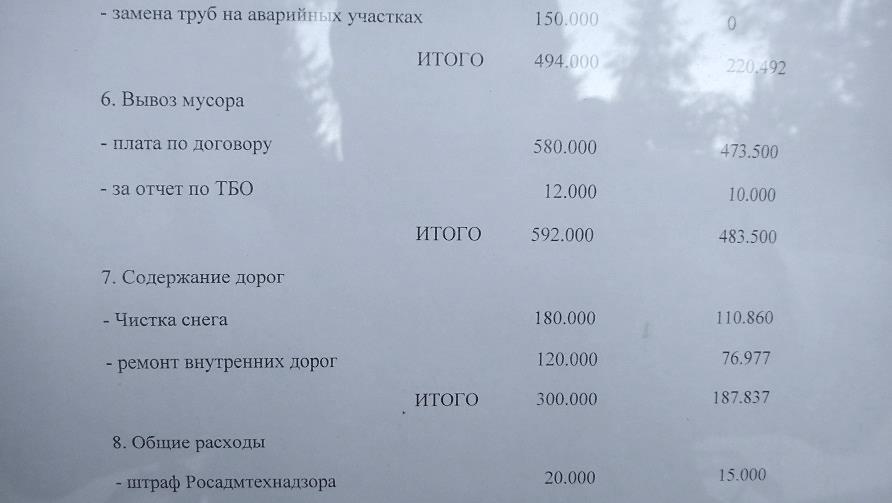 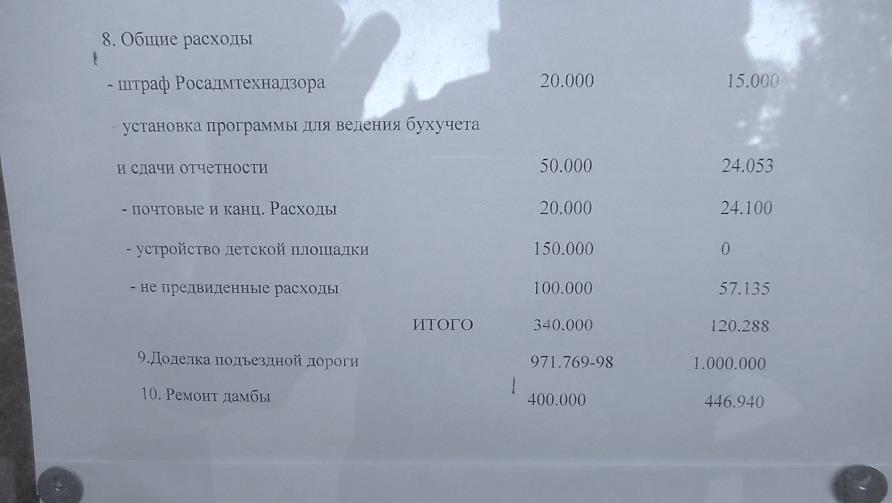 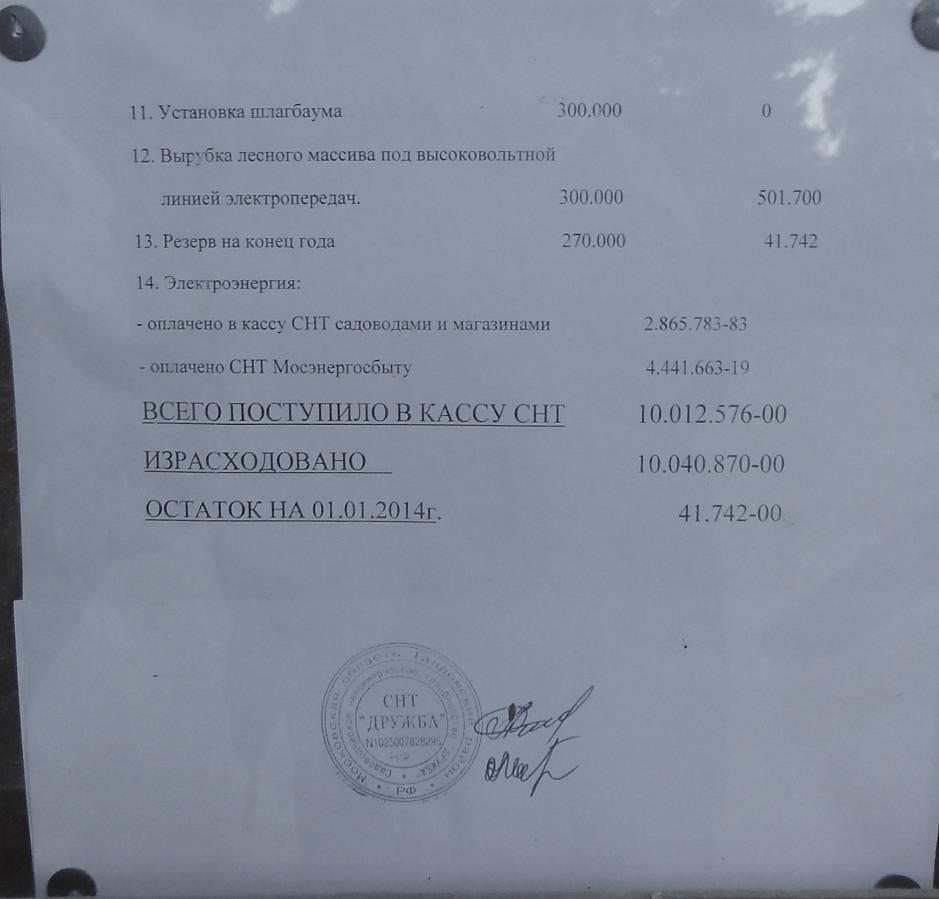 